Пятигорская городская общественная организация родителей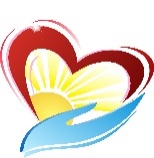 детей – инвалидов и инвалидов с детства «Тепло сердец» (ПГООРДИ «Тепло сердец»)РФ 357503 Ставропольский край, г. Пятигорск, ул.Октябрьская, д.22 кв.3 тел. 8(968) 278-25-75, 8(903) 444-62-05,  р/сч. № 40703810360100000953  в Отделении № 5230 Сбербанка России г. СтавропольБИК 040702615, к/сч. 30101810907020000615 ИНН 2632104551/КПП 263201001 ОКПО 02100378, ОГРН 1162651058679Все структурные подразделения организации в своей деятельности подчиняются председателю правления организации.Руководителем учреждения является председатель Правления, назначаемый и освобождаемый от занимаемой должности на основании протокола общего собрания. Все структурные подразделения организации расположены по адресу: город Пятигорск, улица Московская, дом 94, корпус2. Адрес официального сайта всех структурных подразделений: https://teplo-serdets.ru. Адрес электронной почты всех структурных подразделений: teploserdets@bk.ruПредседатель Правления                                                            С.Н. СухановаКонтактный тел. 8(968) 278-25-75Административно-управленческий персонал (АУП)Административно-управленческий персонал (АУП)Административно-управленческий персонал (АУП)должностьФИОТелефонПредседатель правленияСуханова Светлана Николаевна8 (903) 444-62-05БухгалтерПономарева Анна Викторовна8 (906) 460-00-68Отделение социальной помощи семье и детям (ОСПСиД)Отделение социальной помощи семье и детям (ОСПСиД)Отделение социальной помощи семье и детям (ОСПСиД)должностьФИОТелефонПедагог-психологПономарева Анна Викторовна8 (906) 460-00-68Педагог психологИванюшина Ольга Александровна8 (905) 419-36-43Социальный-педагогПономарева Анна Викторовна8 (906) 460-00-68Музыкальный педагогСуханова Светлана Николаевна8 (903) 444-62-05ЛогопедСуханова Светлана Николаевна8 (903) 444-62-05ЛогопедИванюшина Ольга Александровна8 (905) 419-36-43